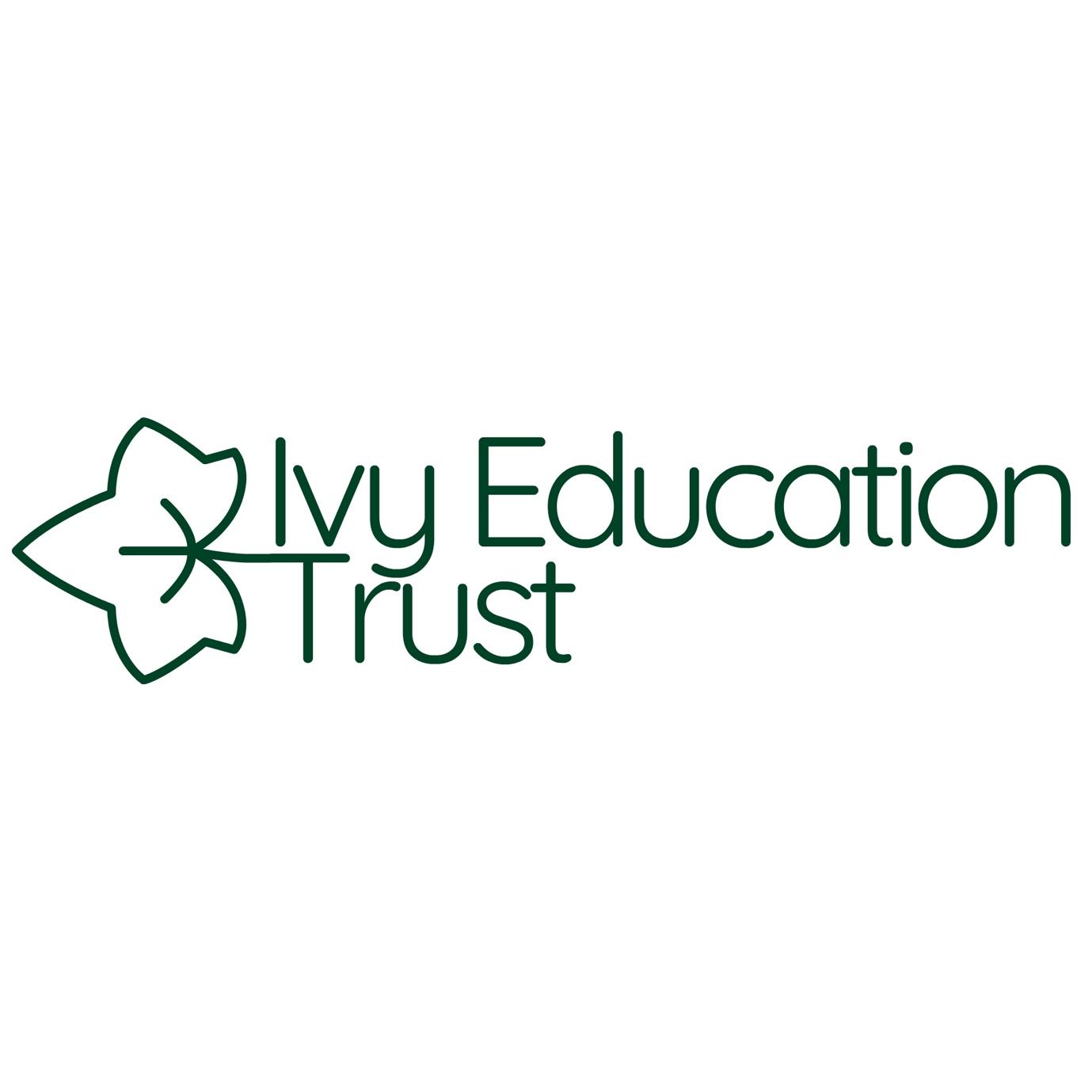 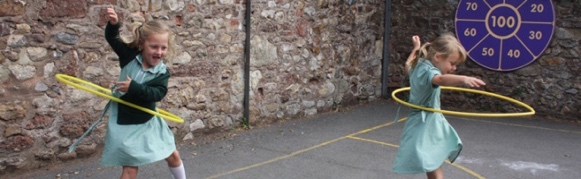 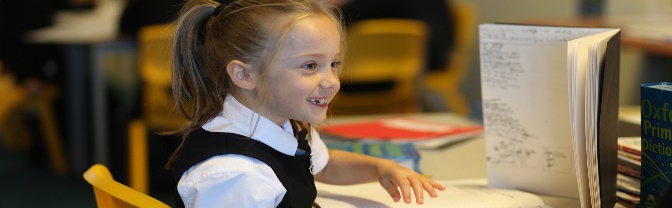 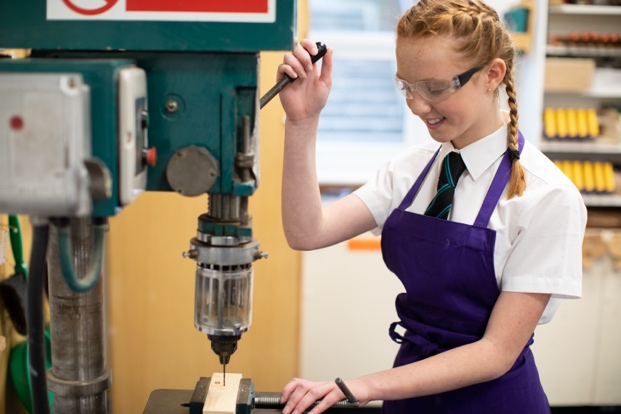 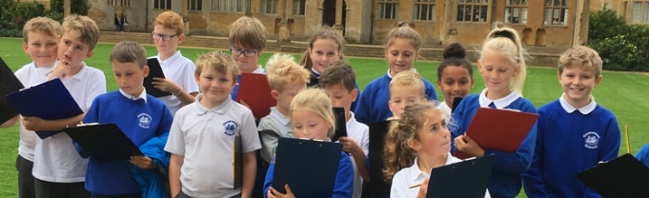 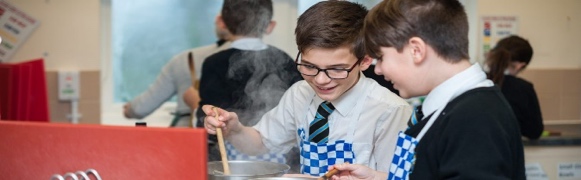 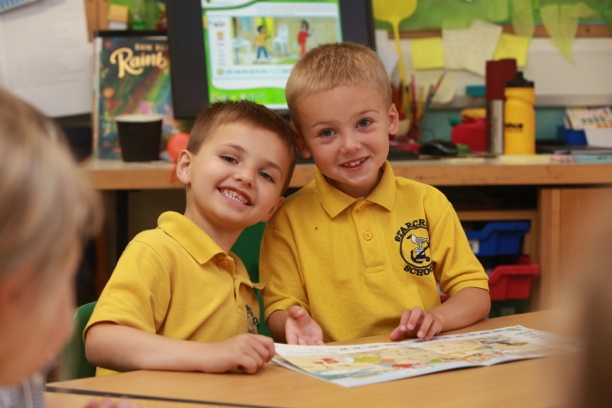 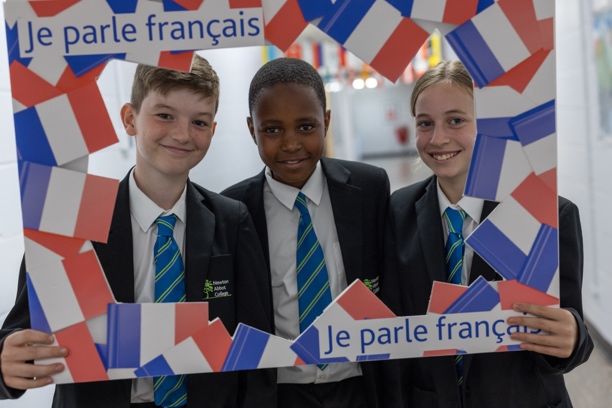 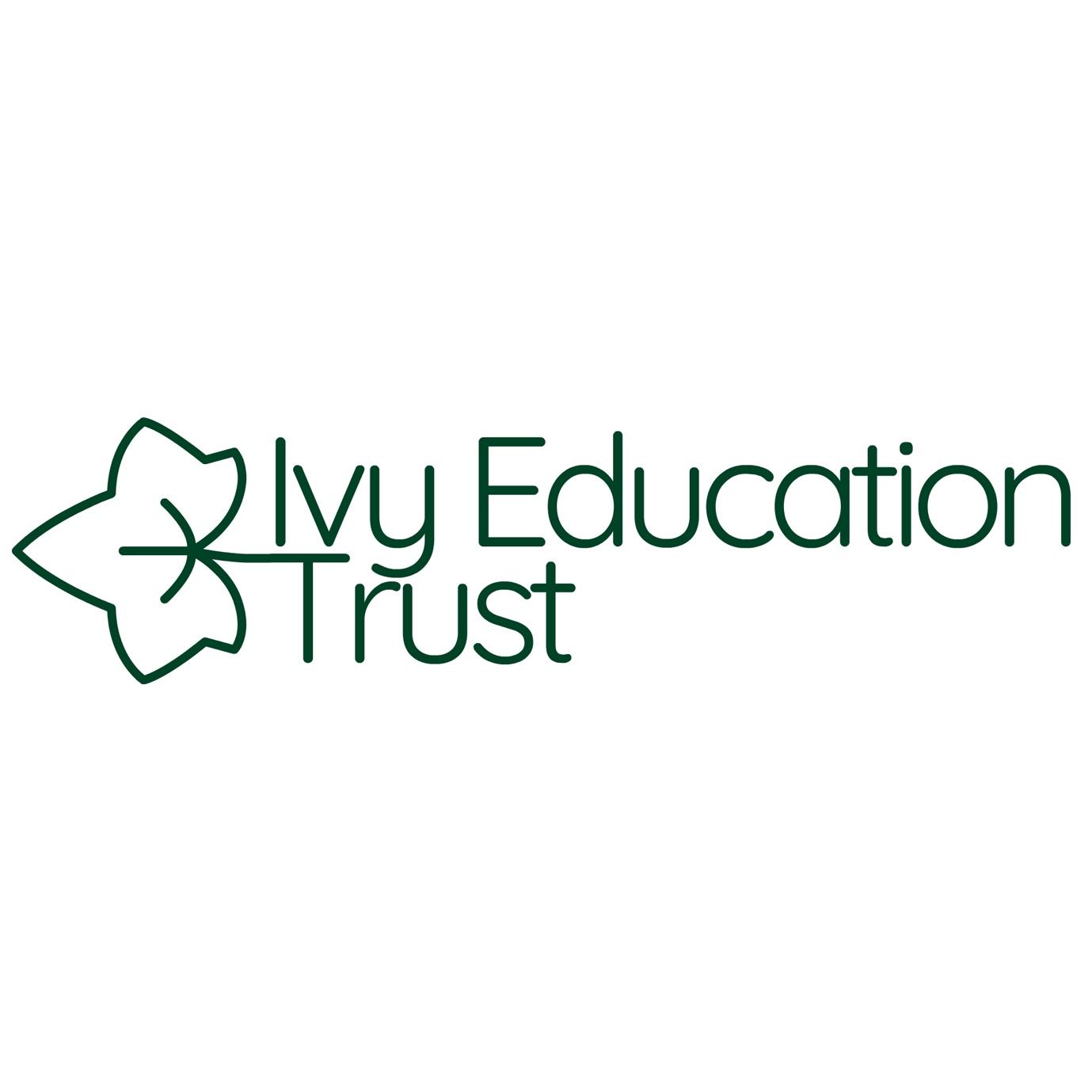 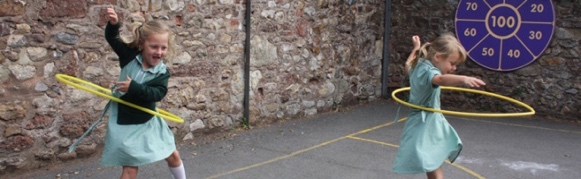 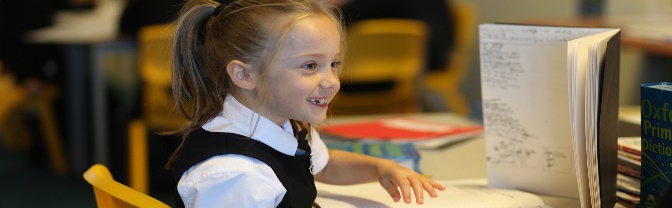 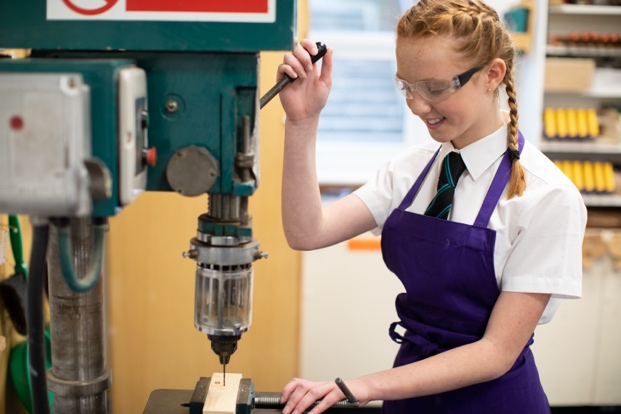 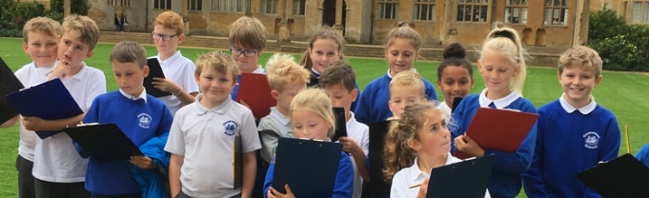 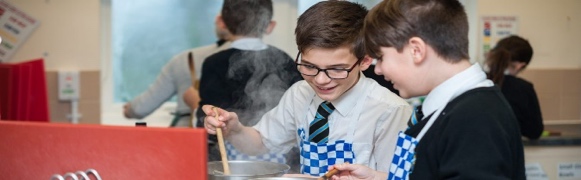 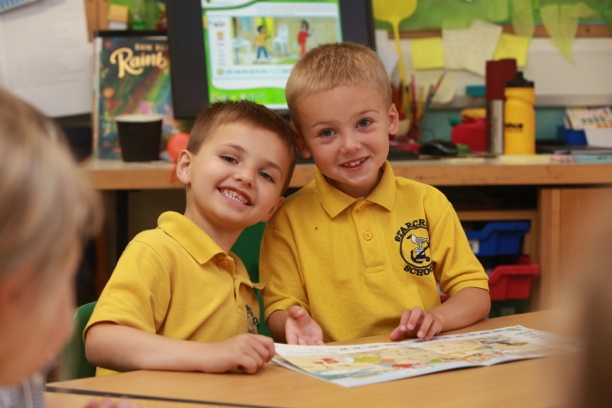 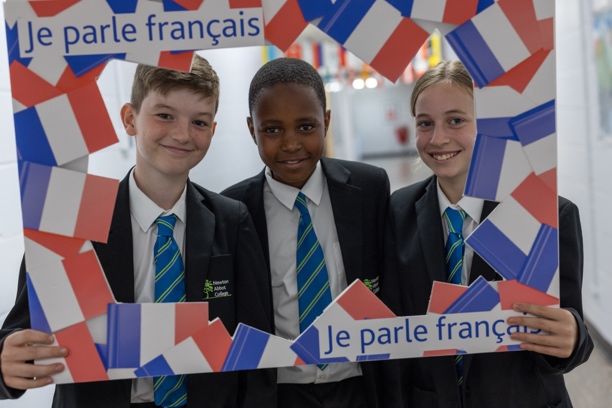 Application Pack and Job Description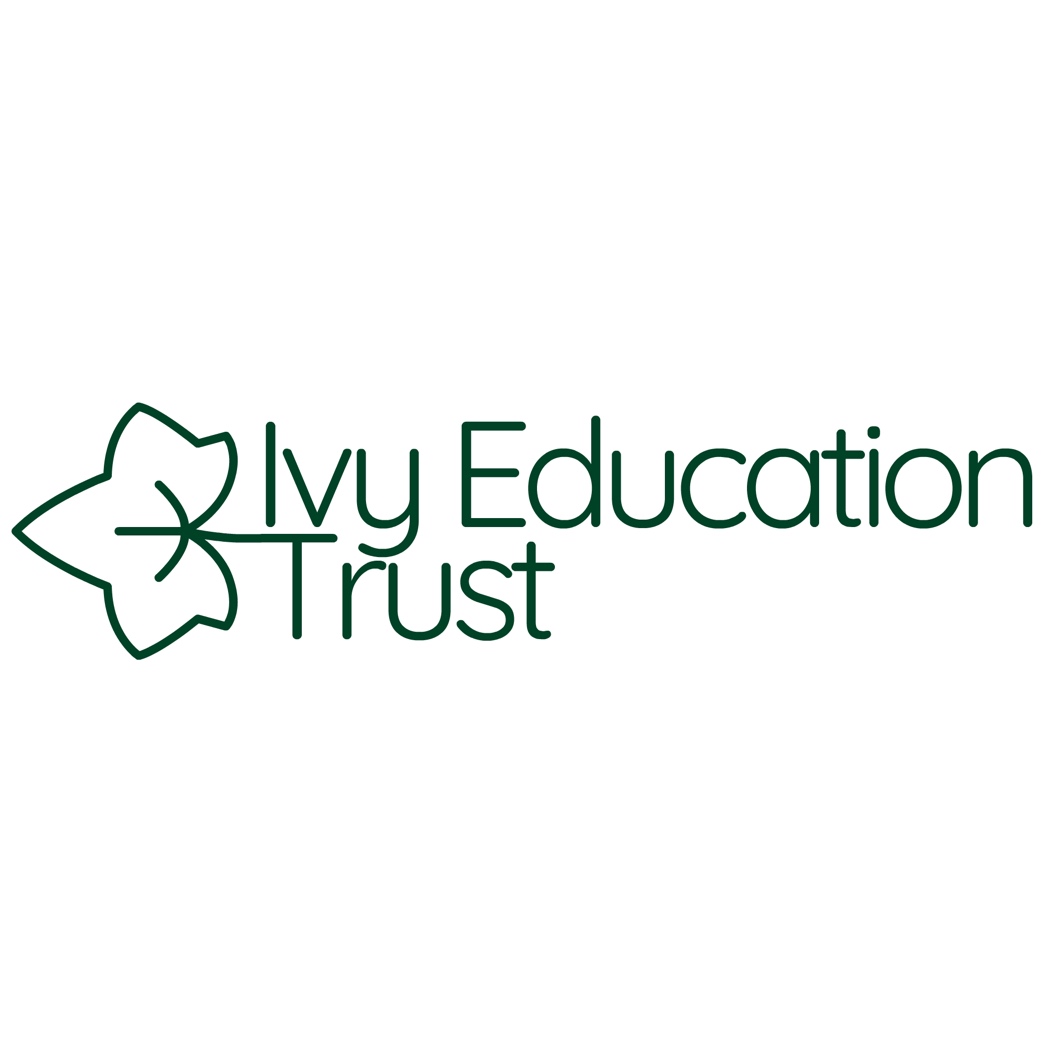 Newton Abbot CollegeDaytime CleanerIvy Education Trust is seeking to appoint a committed individual to join the College’s Premises Team, which is responsible for maintaining the highest standards for our students.You will undertake a range of routine cleaning tasks, monitoring toilets, checking main entrances and thoroughfares, litter picking and providing a responsive emergency cleaning service throughout the college day.The Ivy Education Trust works closely with all schools within the Trust and beyond. The Ivy Education Trust celebrates the diversity of each of its schools and is founded upon the alignment of vision and values that we all commonly hold to secure the best outcomes for our pupils. The name of our Trust is inspired by the story of Dr Ivy Williams. Born in Teignbridge (Newton Abbot), in 1877, she managed what we would wish for all the children and young people of Teignbridge and surrounding area that we serve in our schools by fulfilling her childhood dreams and ambitions. On 10 May 1922 Dr Ivy Williams became the first woman to be called to the Bar (formally recognised as a qualified Barrister of Law) of England and Wales. The story of Dr Ivy Williams reminds us of the famous quote from Michelangelo:“The greater danger for most of us lies not in setting our aim too high and falling short; but in setting our aim too low, and achieving our mark.”The Ivy Education Trust supports and challenges all members of our learning community to dream big, aim high, and achieve more than they ever thought was possible.If you share these visions and aspirations, then we very much welcome your application for this post. Application forms and further information are available from our website, www.ivyeducationtrust.co.uk or via email to people@ivyeducationtrust.co.ukClosing date for applications is Friday 23rd September 2022 @ 09:00. Interviews will take place week commencing 26th September 2022.Job DescriptionPerson SpecificationJob Title:Daytime CleanerLocation:Newton Abbot CollegeResponsible to:Senior Maintenance TechnicianSalary:Working Hours:Scale 1-2, Point 1-3 Starting salary £18,333 (full time equivalent p.a pro rata) Actual salary £16,505.37 hours a week, 41 weeks a year (08:30 – 17:00 Monday to Thursday; 08:30 – 16:30 Fridays – with 1 hour unpaid lunch break)Contract:Start Date:PermanentImmediate startKey Purpose of Job:To provide an efficient, effective, and responsive cleaning service throughout the CollegeKey Purpose of Job:To provide an efficient, effective, and responsive cleaning service throughout the CollegeMain Duties:Individually or as part of a team, maintain high standards of cleanliness across the College throughout the College day by taking a proactive approach to:Site monitoring and cleaning to include: Toilet areasReplenishing consumable items (soap, toilet rolls, paper towels) when requiredSpot cleaning of spillagesVacuuming, sweeping, moping when requiredLeaf clearance of subway and footpathsSupporting the Premises Team with applying de-icing salt when requiredTimely removal of graffiti where found or reportedChecking entrances and main thoroughfares and removing litter to designated collection pointsUsing cleaning products as directed and trained Using electrically powered machines as required and trainedContribute to cleaning tasks during College holiday periodsResponding to emergency calls to provide a rapid response cleaning serviceUndertaking regular litter picking patrols throughout the day to ensure the College is litter freeTo undertake Portering duties, including the distribution of post/parcels across the CollegeUndertake daily cleaning duties of a dedicated areaEnsure bins are empty prior to the beginning of College holiday periodsResponsibilitiesBeing proactive in reporting items requiring repair or replacement to Senior Maintenance TechnicianIdentifying and reporting health and safety matters to the Senior Maintenance TechnicianUndertake minor maintenance work, eg replacing toilet roll and soap dispensers under the direction of the Cleaning Supervisor and Senior Maintenance TechnicianMaintaining effective communication with both staff and students at all timesAdhering to working practices, methods and procedures, undertaking relevant training and development activities and responding positively to new and alternative systemsMaintain stock levels of cleaning materials, requesting replenishment from the Cleaning Supervisor when requiredTo ensure the security of cleaning stores and materials at all timesTo follow the colour coding for cleaning to eliminate cross contamination of areasCarrying out any other reasonable duties and responsibilities within the overall function, commensurate with the grading and level of responsibilities of the postOther dutiesTo follow the College’s ICT policy for the safe use of ICTTo be aware of and assume the appropriate level of responsibility for safeguarding and promoting the welfare of children and to report any concerns in accordance with the College’s safeguarding policiesTo comply with legislation, policies and procedures relating to confidentiality and data protection, reporting any concerns to the appropriate person.To work in compliance with the Codes of Conduct, Regulations and policies of the College and its commitment to equal opportunitiesTo comply with the College’s Health & Safety policy and statutory requirements as detailed in the Health & Safety at Work manualRecognise own strengths and areas of expertise and use these to advise and support others and undertake any training and personal development as and when identified by your Line ManagerTo undertake any other duties as deemed appropriate by the HeadteacherContribute to the overall ethos/work/aims of the CollegeAttend and participate in meetings as directedUniform and equipment will be provided.This is not an exhaustive list of duties; they may be varied from time to time without changing the general character of the job or the level of responsibility.  A high degree of flexibility and adaptability is an important element of this role.This is a description of the role as it is now.  We periodically examine employees' job descriptions and update them to ensure that they reflect the job as it is then being performed, or to incorporate any changes being proposed.  We aim to reach agreement on reasonable changes, but if agreement is not possible, we reserve the right to insist on changes to your job description after consultation with you.Main Duties:Individually or as part of a team, maintain high standards of cleanliness across the College throughout the College day by taking a proactive approach to:Site monitoring and cleaning to include: Toilet areasReplenishing consumable items (soap, toilet rolls, paper towels) when requiredSpot cleaning of spillagesVacuuming, sweeping, moping when requiredLeaf clearance of subway and footpathsSupporting the Premises Team with applying de-icing salt when requiredTimely removal of graffiti where found or reportedChecking entrances and main thoroughfares and removing litter to designated collection pointsUsing cleaning products as directed and trained Using electrically powered machines as required and trainedContribute to cleaning tasks during College holiday periodsResponding to emergency calls to provide a rapid response cleaning serviceUndertaking regular litter picking patrols throughout the day to ensure the College is litter freeTo undertake Portering duties, including the distribution of post/parcels across the CollegeUndertake daily cleaning duties of a dedicated areaEnsure bins are empty prior to the beginning of College holiday periodsResponsibilitiesBeing proactive in reporting items requiring repair or replacement to Senior Maintenance TechnicianIdentifying and reporting health and safety matters to the Senior Maintenance TechnicianUndertake minor maintenance work, eg replacing toilet roll and soap dispensers under the direction of the Cleaning Supervisor and Senior Maintenance TechnicianMaintaining effective communication with both staff and students at all timesAdhering to working practices, methods and procedures, undertaking relevant training and development activities and responding positively to new and alternative systemsMaintain stock levels of cleaning materials, requesting replenishment from the Cleaning Supervisor when requiredTo ensure the security of cleaning stores and materials at all timesTo follow the colour coding for cleaning to eliminate cross contamination of areasCarrying out any other reasonable duties and responsibilities within the overall function, commensurate with the grading and level of responsibilities of the postOther dutiesTo follow the College’s ICT policy for the safe use of ICTTo be aware of and assume the appropriate level of responsibility for safeguarding and promoting the welfare of children and to report any concerns in accordance with the College’s safeguarding policiesTo comply with legislation, policies and procedures relating to confidentiality and data protection, reporting any concerns to the appropriate person.To work in compliance with the Codes of Conduct, Regulations and policies of the College and its commitment to equal opportunitiesTo comply with the College’s Health & Safety policy and statutory requirements as detailed in the Health & Safety at Work manualRecognise own strengths and areas of expertise and use these to advise and support others and undertake any training and personal development as and when identified by your Line ManagerTo undertake any other duties as deemed appropriate by the HeadteacherContribute to the overall ethos/work/aims of the CollegeAttend and participate in meetings as directedUniform and equipment will be provided.This is not an exhaustive list of duties; they may be varied from time to time without changing the general character of the job or the level of responsibility.  A high degree of flexibility and adaptability is an important element of this role.This is a description of the role as it is now.  We periodically examine employees' job descriptions and update them to ensure that they reflect the job as it is then being performed, or to incorporate any changes being proposed.  We aim to reach agreement on reasonable changes, but if agreement is not possible, we reserve the right to insist on changes to your job description after consultation with you.CriteriaEssentialDesirableQualificationsBasic level of literacy and numeracyWillingness to participate in training/ development as/when identified by line managerProfessional Experience and KnowledgeProven experience of commercial cleaningAbility to use cleaning machinery, eg, buffing machineManual handlingPersonal Aptitudes, Qualities and SkillsHighly motivated and enthusiasticHigh professional standardsnowledge of basic Health and SafetyGood communication skills to enable positive interaction with students, staff and visitorsAble to work safely and effectively on own initiativeFlexible approachAttentive to detailA commitment to working to strict deadlinesEvidence of continuing professional development Ability to work effectively as a member of a team Understanding of safeguarding issues and promoting the welfare of children and young peopleSuitability to work with children